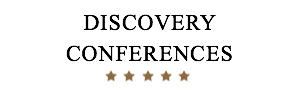 NOMINATED HOTELS FOR APC HULL THE COURSE RUNS 20 AND 21ST JUNE 2018VENUE FOR APC IS HULL ROYAL INFIRMARYPlease contact Jules Natlacen on 015242  76141 or jules@venuefinder.net to make a booking. Thank you.HOLIDAY INN HULL MARINA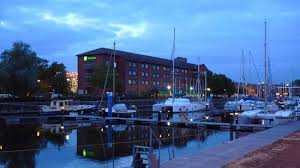 20 – 25 minutes walk to the Hull Royal Infirmary5 minutes walk to Hull City CentreHealth Club including indoor poolParking is charged at £7 per dayCheck in is from 2pm and check out by 12 noonRate is £101 BBRates include Breakfast and VATIBIS HOTEL HULL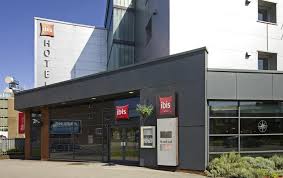 106 bedrooms0.8 miles from Hull Royal Infirmary – 15 minutesFree Wi FiChargeable parking nearby£60 BB for sole use or £65 BB twin useDOUBLETREE BY HILTON HULL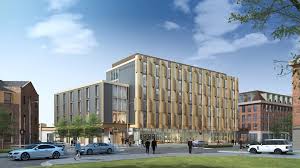 Newly opened Hotel (late 2017)1 mile from Hull Royal Infirmary – 20 minutes walkLocated in the City CentreSteakhouse, lobby lounge, rooftop bar and 24-hour room serviceFitness CentreParking is £10 per 24 hours£109 BB for sole occupancy and £119 BB for twin occupancyTHE CHURCHMOUSE AT BARBON, BARBON, CUMBRIA LA6 2LLTEL 015242 76141 EMAIL : info@venuefinder.netMOB 07966 336789 CONTACT: JULES NATLACEN